Сумська міська радаVІIІ СКЛИКАННЯ   СЕСІЯРІШЕННЯвід                  2022 року №         -МРм. СумиРозглянувши звернення юридичної особи, надані документи, відповідно до статей 12, 92, 117, 122, частини тринадцятої статті 123, частини шостої статті 186 Земельного кодексу України, статті 50 Закону України «Про землеустрій», частини четвертої статті 15 Закону України «Про доступ до публічної інформації», враховуючи протокол засідання постійної комісії з питань архітектури, містобудування, регулювання земельних відносин, природокористування та екології Сумської міської ради від 16.05.2022 № 62, пункту 34 частини першої статті 26 Закону України «Про місцеве самоврядування в Україні», Сумська міська рада  ВИРІШИЛА:1. Затвердити проект землеустрою щодо відведення земельної ділянки та надати Державній установі «Територіальне медичне об’єднання Міністерства внутрішніх справ України по Сумській області» (08733899) в постійне користування земельну ділянку за адресою: м. Суми, вул. Герасима    Кондратьєва, 23, площею 0,0307 га, кадастровий номер 5910136300:04:007:0041. Категорія та цільове призначення земельної ділянки: землі житлової та громадської забудови, для будівництва та обслуговування будівель закладів охорони здоров’я та соціальної допомоги (для використання під встановлення та обслуговування станції киснепостачання).2. Передати земельну ділянку за адресою: м. Суми, вул. Герасима Кондратьва, 23, площею 0,0307 га, кадастровий номер 5910136300:04:007:0041, категорія та цільове призначення земельної ділянки: землі житлової та громадської забудови, для будівництва та обслуговування будівель закладів охорони здоров’я та соціальної допомоги (для використання під встановлення та обслуговування станції киснепостачання) у державну власність. На земельну ділянку встановлені обмеження у її використанні: 1. Охоронна зона пам’ятки культурної спадщини – 0,0307 га.2. Зона регулювання забудови – 0,0307 га.3. Охоронна зона навколо (уздовж) об’єкта транспорту – 0,0042 га.4. Охоронна зона навколо (уздовж) об’єкта енергетичної системи - 0,0098  га.5. Історичний ареал населеного пункту – 0,0307 га.Відомості про обтяження речових прав на земельну ділянку відсутні.Сумський міський голова					  Олександр ЛИСЕНКОВиконавець: Клименко ЮрійІніціатор розгляду питання –– постійна комісія з питань архітектури, містобудування, регулювання земельних відносин, природокористування та екології Сумської міської ради Проєкт рішення підготовлено Департаментом забезпечення ресурсних платежів Сумської міської радиДоповідач – Клименко Юрій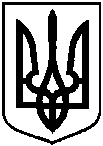 Проєктоприлюднено«__» ____________ 2022 р.Про надання Державній установі «Територіальне медичне об’єднання Міністерства внутрішніх справ України по Сумській області» в постійне користування земельної ділянки за адресою: м. Суми, вул. Герасима Кондатьєва, 23,  площею 0,0307 га та передачу земельної ділянки в державну       власність 